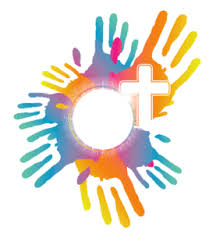 SundayTuesday**September 15th -FFD**September 17th -FFDSeptember 22ndSeptember 24thSeptember 29thOctober 1stOctober 6th October 8th October 13th October 15th October 20th NO CLASSOctober 22ndNO CLASS  October 27th October 29th November 3rd November 5thNovember 10th November 12th November 17th November 19th November 24th November 26th NO CLASSDecember 1st NO CLASSDecember 3rd December 8th December 10th December 15th December 17th December 22ndNO CLASSDecember 24th NO CLASSDecember 29th NO CLASSDecember 31st NO CLASSJanuary 5th January 7th January 12th January 14th January 19th January 21st January26th January 28th February 2nd February 4th February 9th NO CLASS  February 11th NO CLASSFebruary 16th February 18thFebruary 23rd  February 25th **March 2nd FFD**March 4th FFDMarch 9th March 11th March 16th  March 18th March 23rd NO CLASSMarch 25TH NO CLASSMarch 30th NO CLASSApril 1st NO CLASSApril 6th April 8th April 13th April 15th 